SPEEDY ADSOFIAEXPLANATORY NOTES TO THEFINANCIAL STATEMENT30 September 2017EXPLANATORY NOTESCore ActivityThe expansion of the APS network which is essential element in the new postal service of the company – Speedy Post, continued. It offers to our clients opportunity to send parcels in 4 sizes up to 20 kg in Speedy’s offices at highly attractive prices. In the middle of the year a contract with the retail chain Billa was signed for placing an APSs in their locations where a suitable area is available. This has allowed for speeding up the network expansion.During the period, the focus continued to be on the regional market’s development with the service Speedy Balkans, which is the best performing segment during the year. The main contributor are the deliveries from / to Romania but after the successful launch of the deliveries to / from Greece last year the latter also increase with a high pace. Speedy JSC acquired the DPD franchise for Greece. The activity will be carried out through the branch of Geopost Bulgaria registered in Thessaloniki. The company offers international deliveries to / from Europe through DPD network, while deliveries within Greece continue to be executed through the local partner. Although at early stage, the service shows promising results.The investments during the period are BGN 10.5 m. where the main share (BGN 4.26 m.) were funneled in vehicles, almost entirely in Bulgaria. For the expansion and modernization of the logistic network of DPD Romania an equipment and computers in amount of BGN 3 m was bought. In Bulgaria significant expansion of the logistic network was completed last year and during the current period the investments in equipment has amounted BGN 575k. Financial resultsThe nine months of 2017 experianced significant changes in thedynamics in each quarter with high growth of revnues at the beginning of the year and improvement of profitability during the last quarter.During the reporting period, the company focus its attention on more thorough control of expenses. The aim is to align the expenses with delivered parcels and to improve the profitability. A measures were taken to improve the processes and optimize expenses. The prices of some services were increased and more strict control over application of the rules for standardization and pricing was implemented. As a result, during the last quarter EBITDA added 31% yoy on non-consolidated and 37.7% on consolidated basis. The increase of net income is even more significant – 29% on non-consolidated and 44.4% on consolidated income. Only for the last quarter the increase is even more significant – 198.6% and 158.4%, respectively.The pace of growth of revenues on all markets and segments has slowed down during the year while Romania keeps on higher growth compared to the domestic market. On non-consolidated basis courier services add 9.2% for the period from the beginning of the year and 12.9% on consolidated basis. Only for the last quarter the increase is respectively 5% and 8%. The slow down is not only due to increase of prices (mainly in Romania) but also due to termination of contracts with customers which the company has serviced at low profitability. The decreased economic activity during the summer months also had a significant impact on revenues, mostly in Bulgaria.After the high growth of expenses in Q1, during Q2 and especially Q3, Speedy constrained its expenses significantly.During Q3 17 non-consoliadted expenses shrinked on annual basis accross all items except the slight increase in compensation costs. The labor market’s conjuncture is characterized with decrease in labor supply and pressure for increase in remunerations. The optimizations undertaken lowered transportation costs as well as nerrow viriance in expenses on largest items with increasing revenues. After the intensive investments in 2016 the utilization of assets is improving as well as the dropping out of some current expenses related to the investments also helped the improvement of the financial results.In Romania the margin improvements is mostly due to increase in prices of services. DPD Romania continue its intensive development and high level of investments where utilization yet to contribute to profitability. The expenses related to the expantion –rentals, utilities, marketing, trainings have had sizable increase on annual base. At the same time the improved logistic network and the complete reorganization of transportation already have a positive effect over the profitabilityRevenue structure, non-consolidatedRevenue structure, consolidatedCost strиcture, non-consolidatedCost strиcture, consolidatedRISK FACTORS IN COMPANY OPERATIONS.“Speedy“ AD aims at keeping a low-risk profile through maintaining a low level of financial and operating leverage, high level of efficiency, implementation of strict rules and procedures in operations and strict compliance, diversification of customer base and suppliers.Macroeconomic riskSpeedy “AD covers the whole country and provides services to companies of different sectors of the economy. Hence, the activity of the company depends heavily on economic conditions and overall business environment. Potential shrinking of the economy and the consumption would affect the profit margins, while a considerable and prolonged slow-down in the business activity might lead to a negative trend in the revenues. The company mitigates the risk by maintaining a high level of financial independence and constantly invests in efficiency improvement, which allows to achieve profitability well above its competitors.Regulatory riskThe regulatory risk is associated with adoption of regulations, which might result in additional costs or restrictions on the activity of the company. Currently, are not expected implementation of changes, which may encumber the activity or may involve additional costs.Interest rate riskAll interests-bearing liabilities of “Speedy“AD are with floating interest rates, EURIBOR and SOFIBOR. Respectively, the increase in the overall interest levels would have a negative effect on the company. The expansionary monetary policy of the leading central banks dampen the main interest rates and most likely these levels will be sustained in the medium term, and considerable negative change is unlikely.Credit riskAlmost 80 % of the revenues are generated from customers under contracts and therefore the service is not paid, when rendered, but on a monthly basis. In case of deterioration of economic situation, the amount of the past-due receivables may increase considerably. The company has implemented a detailed and strict system to monitor the accounts payable and their maturity, as well as a procedure for action in case of overdue payment. Following the improvement in economic situation, the provisions for past-due payments considerably decreased during the recent years and the company was able to collect a substantial part of its receivables, which had already been provisioned. As a result, the total amount of the accumulated provisions are decreasing during the recent years.The cash is kept with a view to the lowest risk. The banks of the company are with the highest rating in the country.Price riskThe price risk is related to the average inflation level of the country and to the level of competition. After 2009, the inflation in the country is low and in 2014 it reached negative levels. That,combined with the high competition, put pressure on the prices of the services. Thanks to investments in efficiency and improvement of the processes, “Speedy“AD manages to maintain its competitiveness and has an opportunity to achieve high profitability despite of the price pressure.Currency riskThe exposures of the company’s currency incurred due to deliveries to and from abroad, whose share in the total revenues is currently low. The bigger part of the currency operations are carried out in EUR. Therefore, the total effect of the change in the exchange rates is negligible. The increase in the international deliveries is one of the main sources of growth in the future, which is also expected to lead to an increase in the currency exposure in the long run. During this year, transactions were carried out in EUR, BGN and RON. If the fixed exchange rate BGN – EUR is maintained, in the medium term we do not envisage considerable effect on the financial result of the company caused by the changes in the exchange rates. After the acquisition of DPD Romania SA, transactions in RON increased substantially and, respectively, the currency risk exposure. The share in the total revenues of the operations in RON is small and do not have a considerable effect on the final result. The change in the BGN/RON exchange rate has a considerable effect on consolidation of DPD Romania SA, since the revenues constitute about 30 % of the consolidated revenues.Liquidity riskThe liquidity risk is the risk that the company may not be able to meet its due payments. “Speedy“ AD has considerable payables related with the payment under lease agreements and to its suppliers.  When managing its liquidity, the company tunes its payments in accordance with the expected future cash flows. In addition, cash reserves are maintained as a buffer in case of potential unfavorable market and economic circumstances and, respectively, temporary shrinking of the cash proceeds. Up to now, the company generates considerable positive cash flow, which allows to meet maturing payments timeously and maintaining solid liquidity indicators.NON-CONSOLIDATED FINANCIAL STATEMENTSSPEEDY ADAS OF 30.09.2017SPEEDY ADNON-CONSOLIDATED STATEMENT OF FINANCIAL STANDINGas of 30 September 2017The enclosed explanatory notes on pages 1 to 24 are an integral part of the financial statements.ContinuedThe enclosed explanatory notes on pages 1 to 24 are an integral part of the financial statements.The enclosed explanatory notes on pages 1 to 24 are an integral part of the financial statements.The enclosed explanatory notes on pages 1 to 24 are an integral part of the consolidated financial statement.3. PROPERTY, PLANT AND EQUIPMENTThe property, plant and equipment of the company consist of machinery, equipment, vehicles, and other assets whose book value for the presented periods could be analyzed as follows:4. INTANGIBLE ASSETSThe intangible assets of the Company consist of software, whose book value for the presented periods can be analysed as follows:5. INVESTMENTS IN SUBSIDIARIESAs of 30 September 2017, the investments in subsidiaries are as follows:6. INVENTORIESAs of 30 September 2017, the company’s inventories consist of:7.  TRADE AND OTHER RECEIVABLESAs of 30.09.2017, receivables from customers have been impaired as follows:8. CASH AND CASH EQUIVALENTSCash and cash equivalents consist of:9. EQUITY9.1 SHARE CAPITALAs of 30.09.2017 registered capital of the Company consists of 5,377,619 ordinary shares with par value of BGN 1 per share.  All shares entitle to a dividend and to a liquidation share and represent one vote at the General Meeting of Shareholders of the Company.The list of the main shareholders of the Parent Company is the following:9.2 STATUTORY RESERVES	The statutory reserves are formed from setting aside 10% of the net profit in accordance with the requirements of the Commercial Code and decision of the General Meeting of the shareholders. According to the requirements, the statutory reserves should be minimum 10% of the registered capital. These reserves are non-distributable.9.3 PREMIUM RESERVESThe share premium of the Company amounting to BGN 19,565 thousand is formed by the proceeds, received above the par value of the shares issued in 2014 with issue price per share BGN 23.10. PAYABLES UNDER FINANCIAL LEASE AGREEMENTSUnder a financial lease agreement, the Company has acquired machinery, computers, vehicles and equipment. As of 30.09.2017, the payables of the Company under financial lease agreements are the following:The lease agreements consist of fixed lease payments and purchase option at the end of the term of the lease. 11. BANK LOANSAs of 30.09.2017, amount due under bank loans are the following:12.  TRADE AND OTHER PAYABLESAs of 30.09.2017, the trade and other payables include:13.   REVENUESThe revenues of the Company consist of:14.  OTHER REVENUES Other revenues of the Company consist of:COSTS OF MATERIALSCosts of materials include:16. COSTS OF HIRED SERVICES17.   COMPENSATION COSTSCompensation costs consist of:18.   OTHER OPERATING COSTS.Other operating expenses of the Company consist of:19.   FINANCIAL INCOMEFinancial income of the Company consists of:20.   FINANCIAL EXPENSESFinancial expenses of the Company consist of:21.      TAXESThe main components of the income taxes, as well as the relation between the tax costs and the accounting profit are explained as follows:22.      EARNINGS PER SHARE AND DIVIDENDS22.1 Earnings per shareThe earnings per share use distributable net income as a numerator.Weighted average number of shares used for calculating EPS as well as distributable net income are presented below:22.2 DividendsOn 23.06.2017 г. the General Meeting of Shareholders took a decision for the distribution of the profit for 2016 г. in the amount of 6,030 thousand levs as follows:The amount of 6,030 thousand for payment of dividend to shareholders one lev and thirteen stotinki per share before tax;The remaining profit to be allocated to retained earnings.23.      RELATED PARTIES TRANSACTIONSIf not stated explicitly, the transactions with related parties are not carried out under special conditions and no guarantees were either granted or received. The recorded amounts are paid by wire.Extended loansOn 01.12.2014 the Company signed a contract with the subsidiary Dynamic Parcel Distribution S.A., Romania for extending a loan in amount of EUR 3,000 thousand with maturity 15.12.2020. With regard to the obtained loan from UniCredit Bulbank AD from 21.11.2014 the company has pledged first lien of receivables related to the contract for extending a loan to Dynamic Parcel Distribution S.A., Romania, as a collateral.As of 30 September 2017, Company’s receivables from extended loans are as follows:Commercial transactionsThe Company has receivables from related parties as follows:The Group has the following payables to related parties:As of 30.09.2017 the company has payables to the BoD’s members in amount of BGN 110 thousand /31.12.2016 – BGN 110 thousand/ in compliance with art. 240, para 1 of Commercial Code. The Company realized the following sales to related parties:The Company purchased the following goods, materials and services from related parties:CONSOLIDATED FINANCIAL STATEMENTSPEEDY ADAS OF 30.09.2017The enclosed explanatory notes on pages 1 to 24 are an integral part of the consolidated financial statement.The enclosed explanatory notes on pages 1 to 24 are an integral part of the consolidated financial statement.The enclosed explanatory notes on pages 1 to 24 are an integral part of the consolidated financial statement.The enclosed explanatory notes on pages 1 to 24 are an integral part of the consolidated financial statement.3. PROPERTY, PLANT AND EQUIPMENT The property, plant and equipment of the Group consist of machinery, equipment, vehicles, and other assets whose book value for the presented periods could be analyzed as follows:4. INTANGIBLE ASSETSThe intangible assets of the Group consist of software, whose book value for the presented periods can be analysed as follows:6. INVENTORIESAs of 30 September 2017 the Group’s inventories consist of:7.  TRADE AND OTHER RECEIVABLES8. CASH AND CASH EQUIVALENTSCash and cash equivalents consist of:Cash in transit for BGN 4,137 thousand /2016 – BGN 2,651 thousand/ is amount collected from customers for the service cash on delivery.9. EQUITY9.1 SHARE CAPITALAs of 30.09.2017 registered capital of the Parent Company consists of 5,377,619 ordinary shares with par value of BGN 1 per share.  All shares entitle to a dividend and to a liquidation share and represent one vote at the General Meeting of Shareholders of the Company.The list of the main shareholders of the Parent Company is the following:9.2 STATUTORY RESERVESThe statutory reserves are formed from setting aside 10% of the net profit in accordance with the requirements of the Commercial Act and decision of the General Meeting of the shareholders. According to the requirements, the statutory reserves should be minimum 10% of the registered capital. These reserves are non-distributable.9.3 PREMIUM RESERVESThe share premium of the Company amounting to BGN 19,565 thousand is formed by the proceeds, received above the par value of the shares issued in 2014 with issue price per share BGN 23. 9.4 OTHER RESERVESOther reserves are formed as a result from the foreign translation gain/loss associated with the consolidation of the subsidiaries, which reporting is in foreign currency.10. PAYABLES UNDER FINANCIAL LEASE AGREEMENTSUnder a financial lease agreement, the Group has acquired machinery, computers, vehicles and equipment. As of 30.09.2017 the payables under financial lease agreements are the following:The lease agreements consist of fixed lease payments and purchase option at the end of the term of the lease.11. BANKS LOANSAs of 30.09.2017 amount due under bank loans are the following:12.  TRADE AND OTHER PAYABLESAs of 30.09.2017, the trade and other payables include:13.   REVENUESThe revenues of the Group consist of:14.  OTHER REVENUESOther revenues of the Group consist of:COSTS OF MATERIALSCosts of materials include:16. COSTS OF HIRED SERVICES17.   COMPENSATION COSTSCompensation costs consist of:18.   OTHER OPERATING COSTSOther operating expenses of the Group consist of:19.   FINANCIAL INCOME Financial income of the Group consist of:20.   FINANCIAL EXPENSESFinancial expenses of the Group consist of:21.      TAXESThe main components of the income taxes, as well as the relation between the tax costs and the accounting profit are explained as follows:22. DIVIDENDSOn 23.06.2017, the General Meeting of Shareholders took a decision for the distribution of the profit for 2016 in the amount of BGN 6,030 thousand as follows:The amount of 6,030 thousand for payment of dividend to shareholders one lev and thirteen stotinka per share before tax;The remaining profit to be allocated to retained earnings.23.      RELATED PARTIES TRANSACTIONSIf not stated explicitly, the transactions with related parties are not carried out under special conditions and no guarantees were either granted or received. The recorded amounts are paid by wire.Commercial transactionsThe Group has receivables from related parties as follows:The Group has the following payables to related parties:As of 30.09.2017 the company has payables to the BoD’s members in amount of BGN 110 thousand /31.12.2016 – BGN 110 thousand/ in compliance with art. 240, para 1 of Commercial Code.. The Group realized the following sales to related parties:The Group purchased the following goods, materials and services from related parties:24.   APPROVAL OF FINANCIAL STATEMENTSThe Financial statements are approved by the Board of Directors and signed on its behalf by:25.10.2017 г.INFORMATION under Appendix 9 from regulation 2 of FSCInformation about change of persons exercising control over the company.No change.Information about opened insolvency proceedings against the company or its subsidiary and all stages regarding to above mentioned proceedings.No opened insolvency procedures.Information about significant deals. The decision for signing, terminating and breaking a contract for joined ventures.Not applicable.Change of the company’s auditor and reasons for it.No change of the auditing company.Information about pending legal, administrative or arbitration proceedings, concerning obligations or receivables of the company or its subsidiary in amount of at least 10 percent of the company’s equity.There are no legal or other proceedings with significant value.Purchase, sale or pledge of shares in other companies by the issuer or by any of its subsidiary.Not applicable.Other events which the company consider to be of importance for the investors in taking decision to acquire, sell or hold publicly offered securities. No other events except already announced.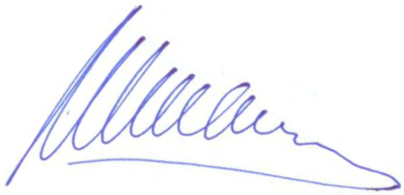 Executive Director: ………….…….…..................					/ Valery Mektupchiyan /In BGN ‘0009mo 169mo 17Change Q3 16Q3 17Change Domestic market58 49564 0309.5%20 44021 4504.9%% of the total revenues82.47%83.16%82.8%83.1%International market9 2159 9277.7%3 1713 3254.9%% of the total revenues12.99%12.89%12.8%12.9%Others3 2203 039-5.6%1 0821 030-4.8%% of the total revenues4.54%3.95%4.4%4.0%Number of parcels delivered11 51212 80511.2%4 0194 0761.4%Total revenues70 93076 9968.6%24 69325 8054.5%In BGN ‘0009mo 169mo 17ChangeQ3 16Q3 17ChangeDomestic market58 49564 0309.5%20 44021 4504.9%% of the total revenues56.6%55.3%57.8%55.7%International market39 28246 33718.0%13 65415 33012.3%% of the total revenues38.0%40.0%37.6%39.8%Others5 6095 338-4.8%1 8851 744-7.5%% of the total revenues5.4%4.6%4.7%4.5%Number of parcels delivered17 71219 4509.8%6 2016 153-0.8%Total revenues103 386115 70511.9%35 97938 5247.1%In BGN ‘0009mo 169mo 17Change Q3 16Q3 17Change Costs of materials4 2834 234-1.1%1 3771 333-3.2%Costs of external services37 03940 3298.9%13 35813 120-1.8%Compensation costs15 81618 03114.0%5 7756 0815.3%Other operating costs1 2741 53520.5%464403-13.1%Depreciation7 0035 974-14.7%2 5162 030-19.3%EBITDA12 51812 8672.8%3 7194 86830.9%Net profit for the period4 7386 09428.6%8642 580198.6%In BGN ‘0009mo 169mo 17Change Q3 16Q3 17Change Costs of materials5 0385 0720.7%1 6411 6772.2%Costs of external services62 38469 72411.8%21 97822 2401.2%Compensation costs20 16522 92513.7%7 3417 7335.3%Other operating costs1 8462 95360.0%71794832.2%Depreciation8 5617 910-7.6%3 0352 684-11.6%EBITDA13 95315 0317.7%4 3025 92637.7%Net profit for the period3 8735 59144.4%1 0072 602158.4%Notes30.09.201731.12.2016NotesBGN’000BGN’000ASSETSNon-current assetsProperty, plant and equipment326 37026 987Intangible assets42 4622 406Investments in subsidiaries 526 44726 447Loans to related parties78 9027 341Deferred tax assets19919964 38063 380Current assetsInventories6                     223                      446 Trade and other receivables 7                9325                 10 810 Receivables from related parties7                     989                   1 000 Other receivables and prepayments3217                                     1 694 Cash and cash equivalents8                  5 756                   6 011 19 51019 961TOTAL ASSETS83 89083 341Executive Director:     Chief Accountant:                                         Valery Mektupchiyan                                         Stefka LevidzhovaEQUITY AND LIABILITIESEquityShare capital9.15 3785 336Premium reserves9.319 56519 565Statutory reserves9.2538534Retained earnings21 54221 48247 02346 917Non-current liabilitiesLong-term interest-bearing debt1015 08415 744Subsidies444671Long-term provisions for pension benefits565615 58416 471Current liabilities Short-term interest-bearing debt108 4947 531Accounts payable122 3493 385Payables for remunerations and for social security122 8342 890Payables to related parties122 8921 833Tax payables121 1911 094Subsidies302302Other current liabilities123 221 2 918 21 28319 953TOTAL EQUITY AND LIABILITIES83 89083 341Executive Director:     Chief Accountant:                                         Valery Mektupchiyan                                         Stefka LevidzhovaNotesNotes30.09.201730.09.201730.09.201630.09.2016NotesNotesBGN’000BGN’000BGN’000BGN’000Revenues 1313              73,957               73,957               67,710               67,710 Other revenues(losses) from core activity, net1414                3,039                 3,039                 3,220                 3,220 Costs of materials1515               (4,234)               (4,234)               (4,283)               (4,283)Costs of external services1616             (40,329)             (40,329)             (37,039)             (37,039)Compensation costs1717             (18,031)             (18,031)             (15,816)             (15,816)Depreciation and amortization 3, 43, 4               (5,974)               (5,974)               (7,003)               (7,003)Other operating expenses1818               (1,535)               (1,535)               (1,274)               (1,274)Operating profit               6,893                6,893                5,515                5,515 Financial revenues1919                   377                    377                    516                    516 Financial expenses2020                  (499)                  (499)                  (671)                  (671)Financial revenues/expenses, net                 (122)                 (122)                 (155)                 (155)Profit before taxes                6,771                 6,771                 5,360                 5,360 Income taxes2121                  (677)                  (677)                  (622)                  (622)Profit after taxes               6,094                6,094                4,738                4,738 Other comprehensive income:Items that will not be reclassified to profit or loss:Premeasurements of defined benefit pension plans                        -                         - Income tax relating to items of other comprehensive income that will not be reclassified                        -                         -  -  - 1414                        -                         - Items that may be reclassified to profit or loss:                        -                         -                         -                         - Other comprehensive income for the year, net of tax                        -                         -                         -                         - Total comprehensive income for the year               6,094                6,094                4,738                4,738 Earnings per share                          BGN2222                 1.13                  1.13                  0.89                  0.89 Notes30.09.201730.09.2016BGN’000BGN’000Cash flows from operating activityProceeds from customers              93 063                  89 140 Payments to suppliers             (58 233)               (54 686)Payments related to remunerations and social security             (16 863)               (15 608)Tax payments               (7 448)                 (5 094)Income tax paid                  (574)                    (680)Other proceeds/payments, net                1 532                     (873)Net cash flow from operating activity             11 477                12 199 Cash flows from investing activityPurchase of plant and equipment               (1 578)                 (4 545)Proceeds from sale of plant and equipment                   156                    1 030 Extended loans, net               (2 382)                 (2 739)Dividends received                        -                       254 Other proceeds from investing activities                     42 Net cash flow from investing activity             (3 762)                (6 000)Cash flows from financing activityPayments under financial lease agreements               (4 331)                 (3 863)Proceeds from long-term loans                2 603                    7 310 Repayment of long-term loansPaid interests and bank charges                  (147)                 (1 038)Dividends paid               (6 018)                 (6 019)Net cash flow from financing activity             (7 893)                (3 610)Change in cash and cash equivalents                 (178)                  2 589 Net effect of changes in exchange rates                    (77)                      (22)Cash and cash equivalents on 1st January                6 011                    5 632 Cash and cash equivalents at the end of period9               5 756                   8 199 Executive Director:     Chief Accountant:                                         Valery Mektupchiyan                                         Stefka LevidzhovaShare capitalShare capitalShare capitalPremium reservesPremium reservesPremium reservesStatutory reservesStatutory reservesRetained earningRetained earningRetained earningTotal Total NotesBGN'000BGN'000BGN'000BGN'000BGN'000BGN'000BGN'000BGN'000BGN'000BGN'000BGN'000BGN'000BGN'000Balance as of 1 January 2016Balance as of 1 January 2016Balance as of 1 January 2016Balance as of 1 January 2016        5,336         5,336         5,336      19,565      19,565      19,565           534           534                    19,791                    19,791                    19,791                 45,226                 45,226 Change in equity for 2016Change in equity for 2016Change in equity for 2016Change in equity for 2016Distribution of profits, incl.Distribution of profits, incl.Distribution of profits, incl.Distribution of profits, incl.              -                 -                 -               -               -               -                -                -                      (6,029)                   (6,029)                   (6,029)                 (6,029)                 (6,029)  * Dividends  * Dividends  * Dividends  * Dividends              -                 -                 -               -               -               -                -                -                      (6,029)                   (6,029)                   (6,029)                (6,029)                (6,029)Total comprehensive income for the year, inclTotal comprehensive income for the year, inclTotal comprehensive income for the year, inclTotal comprehensive income for the year, incl              -                 -                 -               -               -               -                -                -                        7,720                      7,720                      7,720                   7,720                   7,720   * Net income for the year  * Net income for the year  * Net income for the year  * Net income for the year             -                -                -               -               -               -               -               -                       7,733                     7,733                     7,733                   7,733                   7,733   * Other comprehensive income, net of taxes  * Other comprehensive income, net of taxes  * Other comprehensive income, net of taxes  * Other comprehensive income, net of taxes             -                -                -               -               -               -               -               -                           (13)                        (13)                        (13)                     (13)                     (13)Balance as of 31 December 2016Balance as of 31 December 2016Balance as of 31 December 2016Balance as of 31 December 201619        5,336         5,336         5,336      19,565      19,565      19,565           534           534                    21,482                    21,482                    21,482                 46,917                 46,917 Change in equity for 2017Change in equity for 2017Change in equity for 2017Change in equity for 2017Distribution of profits, incl.Distribution of profits, incl.Distribution of profits, incl.Distribution of profits, incl.              -                 -                 -               -               -               -                -                -                      (6,030)                   (6,030)                   (6,030)                 (6,030)                 (6,030)  * Dividends  * Dividends  * Dividends  * Dividends              -                 -                 -               -               -               -                -                -                      (6,030)                   (6,030)                   (6,030)                (6,030)                (6,030)Total comprehensive income for the year, incl.Total comprehensive income for the year, incl.Total comprehensive income for the year, incl.Total comprehensive income for the year, incl.             42              42              42             -               -               -                 4               4                      6,090                      6,090                      6,090                   6,136                   6,136   * Net income for the year  * Net income for the year  * Net income for the year  * Net income for the year             -                -                -               -               -               -               -               -                       6,094                     6,094                     6,094                   6,094                   6,094   * Other changes  * Other changes  * Other changes  * Other changes            42             42             42             -               -               -                4              4                           (4)                          (4)                          (4)                       42                        42 Balance as of 30 September 2017Balance as of 30 September 2017Balance as of 30 September 2017Balance as of 30 September 201719        5,378         5,378         5,378      19,565      19,565      19,565           538           538                    21,542                    21,542                    21,542                 47,023                 47,023 Executive Director:     Chief Accountant:                                         Valery Mektupchiyan                                         Stefka LevidzhovaPlant and equipmentPlant and equipmentVehiclesVehiclesComputers Computers Facilities and other assetsFacilities and other assetsInvestments in rented assetsInvestments in rented assetsInvestments in rented assetsTotalBGN’000BGN’000BGN’000BGN’000BGN’000BGN’000BGN’000BGN’000BGN’000BGN’000BGN’000BGN’00031 December 2016Book value at the beginning of the period46346315 08615 0861 7911 7911 7711 7712 1752 1752 17521 286Acquired2 4182 4185 6745 6748618613 5643 56451251251213 029Written-off-50-50-2 580-2 580--------2 630Depreciation-281-281-4 814-4 814-634-634-385-385-671-671-671-6 785Written-off depreciation50502 0332 033----4442087Book value at the end of the period2 6002 60015 39915 3992 0182 0184 9504 9502 0202 0202 02026 98731 December 2016Initial value4 3424 34231 80631 8067 0007 0006 1216 1214 2484 2484 24853 517Accumulated depreciation-1 742-1 742-16 407-16 407-4 982-4 982-1 171-1 171-2 228-2 228-2 228-26 530Book value2 6002 60015 39915 3992 0182 0184 9504 9502 0202 0202 02026 98730 September 201730 September 2017Book value at the beginning of the periodBook value at the beginning of the period2,6002,60015,39915,3992,0182,0184,9504,9502,02026,98726,987AcquiredAcquired2292294,0764,0763433438248241035,5755,575Written-offWritten-off-1,307-1,307-346-346-1,653-1,653DepreciationDepreciation-303-303-3,913-3,913-534-534-385-385-417-5,552-5,552Written-off depreciationWritten-off depreciation1,1941,194-18110131013Book value at the end of the periodBook value at the end of the period2,5262,52615,44915,4491,8271,8275,0435,0431,52526,37026,37030 September 201730 September 2017Initial valueInitial value4,5714,57134,57634,5767,3437,3436,5996,5994,35157,43957,439Accumulated depreciationAccumulated depreciation-2,045-2,045-21,514-21,514-5,516-5,516-1,556-1,556-2,826-31,069-31,069Book valueBook value2,5262,52613,06213,0621,8271,8275,0435,0431,52526,37026,370SoftwareCost of acquired assetsTotalBGN’000BGN’000BGN’00031 December 2016Book value at the beginning of the year2,277592,336Acquired275433708Written-off-109-143-252Depreciation-386--386Written-off depreciation---Book value at the end of the year2,0573492,40631 December 2016Initial value5,4303495,779Accumulated depreciation-3,3730-3,373Book value2,0573492,40630 September 2017Book value at the beginning of the year20573492,406Acquired230220450Written-off0Depreciation-422-422Written-off depreciation2828Book value at the end of the year1,8935692,46230 June 2017Initial value5,6605696,229Accumulated depreciation-3,7670-3,767Book value1,8935692,46230.09.2017share31.12.2016shareBGN’000shareBGN’000shareSpeedy EOOD982100%982100%Geopost Bulgaria EOOD8,165100%8,165100%DPD S.A., Romania17,300100%17,300100%Total26,44726,44730.09.201731.12.2016BGN’000BGN’000Materials140287Fuel83159Total22344630.09.201731.12.2016BGN’000BGN’000Receivables from customers and suppliers – gross amount10,24710,683Less impairment(922)(922)Receivables from customers and suppliers – net amount9,3259,761Advance payments to suppliers1,8691,049                  Receivables from related parties /note 23/9891,000Tax receivables-69Other receivables1,3481,625Total13,53113,50430.09.201731.12.2016BGN’000BGN’000At the beginning of the year922820Impairments booked-105Impairments recovered--At the end of the period92292230.09.201731.12.2016BGN’000BGN’000Petty cash214236- BGN214236Cash in bank accounts5,2943,125- BGN11202,863- RON37                 262-cash equivalents248Cash in transit4,1372,650Total5,7566,01120172016Number of sharesNumber of sharesNumber of sharesNumber of issued and fully paid-in shares:At the beginning of the year5,377,6195,335,919Number of issued and fully paid-in shares--Number of shares, outstanding on 30 September 20175,377,6195,335,91930.09.2017 г.30.09.2017 г.31.12.2016 г.31.12.2016 г.Number of shares         %Number of shares         %Speedy Group AD  3,502,36765.60%3,544,36766.42%Geopost SA, France1,333,97925.00%1,333,97925.00%Other natural and legal entities543,2739.40%457,5738.58%Total5,377,619100.00%5,335,919100.00%30.09.2017BGN’00031.12.2016BGN’000Statutory reserves538534Total53853430.09.2017BGN’00031.12.2016BGN’000Premium reserves19,56519,565Total19,56519,56530.09.201731.12.2016BGN’000BGN’000Payables under financial lease agreements13,59314,392-    Long-term part7,9038,759-    Short-term part5,6905,633Total13,59314,39230.09.201731.12.2016BGN’000BGN’000Payables under received loans from banks, incl.:9,9858,883- short-term part2,8041,898- long-term part7,1816,985Total9,9858,88330.09.201731.12.2016BGN’000BGN’000Trade payables2,3493,385Payables to related parties (note 23)2,8921,833Payables for remunerations2,2082,222Payables for social security626668Taxes payable1,1911,094Other payables /incl. dividends/3,2212,918Total12,48712,12030.09.2017BGN’00030.09.2016BGN’000Revenues from courier services73,95767,710Total73,95767,71030.09.2017BGN’00030.09.2016BGN’000Revenues from renting out of motor vehicles 2,0121,934Other revenues800629Financing227657Total3,0393,22030.09.2017BGN’00030.09.2016BGN’000Fuels2,4912,283Delivery-related materials1,1841,114Spare parts17173Office materials and consumables191165Uniforms120120IT consumables140239Other costs91189Total4,2344,283Costs of hired services consist of:30.09.2017BGN’00030.09.2016BGN’000Subcontractors31,24729,167Rents2,6132,488Communications and utility services1,5931,264Vehicle maintenance2,1911,504Insurance828731Office/warehouse maintenance284191Staff training 155174Marketing311258Audit, consultant and other services458230Other costs405900Fees  244132Total40,32937,03930.09.2017BGN’00030.09.2016BGN’000Salaries and wages 15,44013,615Social security contributions 2,5912,201Total18,03115,81630.09.2017BGN’00030.09.2016BGN’000Indemnities for parcels671506Insurance of parcels210193Representation costs308107Other costs 346468Total1,5351,27430.09.2017BGN’00030.09.2016BGN’000Interests income377262Dividends-254Total37751630.09.2017BGN’00030.09.2016BGN’000Interest expenses400585Bank charges такси1221FX exchange loss, net8765Total49967130.09.2017BGN’00030.09.2016BGN’000Accounting profit before taxes         6,771       5,360Increase-1,118Decrease-(254)Taxable net income6,7716,224Income tax(677)(622)Tax rate10%10%Deferred taxes--Tax rate10%10%Total income tax and deferred taxes(677)(622)Net income6,0944,73830.09.2017BGN’00030.09.2016BGN’000Distributable net income /BGN’000. /6,0944,738Weighted average number of shares5,377,6195,335,919Earnings per share /BGN per share/1,130,73Related PartyType of relationshipSpeedy Group ADParent CompanySpeedy EOODSubsidiaryGeopost Bulgaria EOODSubsidiaryDPD S.А., RomaniaSubsidiaryDragomir Winery Estate OODCompany under common controlTransbankan group OODCompany under common controlTransabalkan group RomaniaCompany under common controlOmnicar BG EOODCompany under common controlOmnicar Auto OODCompany under common controlOmnicar C EOODCompany under common controlOmnicar oil EOODCompany under common controlOmnicar rent EOODCompany under common controlBulrom gas 2006 OODCompany under common controlGeopost S.A., FranceCompany under common control30.09.2017BGN’00031.12.2016BGN’000Dynamic Parcel Distribution S.A., Romania8,7367,341incl. - principal 8,7366,955 - interest166386Total8,9027,34130.09.201731.12.2016BGN’000BGN’000Dynamic Parcel Distribution S.A., RomaniaServices427472Transbalkan group OODServices23643Omnicar Auto OODServices4383Omnicar Auto OODAdvances paid-53Geopost Bulgaria EOODServices231216Geopost Bulgaria EOODDividends--Dragomir Winery Estate OODServices4-Transabalkan group RomaniaServices3838Omnicar BG EOODServices1018Geopost S.A., FranceServices-105Omnicar rent EOODServices-16Write-downs-(44)Total9891,00030.09.201731.12.2016BGN’000BGN’000Speedy EOODServices 493440Speedy EOODLoan400-Geopost Bulgaria EOODServices439417Transbalkan group OODServices1,249773Dynamic Parcel Distribution S.A., RomaniaServices156-Omnicar Auto OODServices3430Omnicar rent OODGoods-27Omnicar oil EOODMaterials927Omnicar BG EOODServices19Sofia City Logistic Park                    --Dragomir Winery Estate OOD1-Total2,7821,72330.09.201730.09.2016BGN’000BGN’000Transbalkan group OODServices 2,1802,127Dynamic Parcel Distribution S.A., RomaniaServices2,0973,512Omnicar BG EOODServices75108Geopost Bulgaria EOODServices1,6361,424Omnicar Auto OODServices17-Dragomir Winery Estate OODServices1312Geopost S.A., FranceServices36130730.09.201730.09.2016BGN’000BGN’000Transbalkan group OODServices8,0486,828Speedy EOODServices45053Geopost Bulgaria EOODServices2,4092,278Omnicar Auto OODServices263-Omnicar BG EOODServices3655Dynamic Parcel Distribution S.A., RomaniaServices2,4392,132Dragomir Winery Estate OODGoods327Omnicar rent EOODServices11748Omnicar oil EOODMaterials276-Omnicar С EООDServices6-Notes30.09.201731.12.2016BGN’000BGN’000ASSETSNon-current assetsProperty, machinery and equipment3                33,822                 33,629 Goodwill and other intangible assets4                21,923                 22,437 Deferred tax assets12                     201                      201 Other long-term receivables                      215                      208               56,161               56,475 Current assetsInventories5                     376                      613 Trade and other receivables 6                16,623                 20,519 Receivables from related parties28                     399                      398 Other receivables and prepaid costs7                  4,004                   2,484 Cash and cash equivalents8                11,797                 11,067               33,199               35,081 TOTAL ASSETS              89,360               91,556 EQUITY AND LIABILITIESEQUITYCapital attributable to ownersShare capital9.1                  5,378                   5,336 Reserves9.2                19,672                 19,738 Retained earnings9.3                19,213                 19,655               44,263               44,729 Minority interest                          -                           - TOTAL EQUITY              44,263               44,729 LIABILITIESNon-current liabilitiesObligations under financial lease agreements10                  8,037                   8,838 Long-term loans obtained from banks11                  7,181                   6,985 Deferred tax liabilities12                  1,060                   1,060 Subsidies13                     444                      671 Provisions for pension benefits 14                       56                        56               16,778               17,610 Current liabilitiesObligations under financial lease agreements10                  5,761                   5,665 Short-term part of long-term bank loans11                  2,804                   1,898 Accounts payable15                  6,269                   9,899 Payables related to remunerations and for social securities15                  3,401                   3,504 Payables to related parties28                  1,404                      994 Tax payables16                  1,337                   1,365 Subsidies13                     302                      305 Other current liabilities17                  7,041                   5,587               28,319               29,217 TOTAL EQUITY AND LIABILITIES              89,360               91,556 Executive Director:     Chief Accountant:                                         Valery Mektupchiyan                                         Stefka LevidzhovaNotes30.09.201730.09.2016BGN’000BGN’000Revenues13            110,367               97,777 Other revenues, net14                5,338                 5,609 Costs of materials15               (5,072)               (5,038)Costs of external services16             (69,724)             (62,384)Compensation costs17             (22,925)             (20,165)Depreciation and amortization 3, 4               (7,910)               (8,561)Other operating expenses18               (2,953)               (1,846)Operating profit               7,121                5,392 Financial revenues19                   213                      78 Financial expenses20               (1,035)                  (956)Financial revenues/expenses, net                 (822)                 (878)Profit before taxes                6,299                 4,514 Income taxes21                  (708)                  (641)Profit after taxes               5,591                3,873 Other comprehensive income:Items that will not be reclassified to profit or loss:Premeasurements of defined benefit pension plans                        -                     (13)Income tax relating to items of other comprehensive income that will not be reclassified                        -                         - Exchange differences on translating foreign operations                    (70)                  (246)                    (70)                  (259)Items that may be reclassified to profit or loss:                        -                         - Other comprehensive income for the year, net of tax                    (70)                  (259)Total comprehensive income for the year                5,521                 3,614 Net income for the period attributable to:Owners                5,591                 3,873 Minority interest                        -                         - Total comprehensive income, attributable to:Owners                5,521                 3,614 Minority interest                        -                         - Executive Director:     Chief Accountant:                                         Valery Mektupchiyan                                         Stefka LevidzhovaNotes30.09.201730.09.2016BGN’000BGN’000Cash flows from operating activityProceeds from customers          134,063           123,191 Payments to suppliers           (92,055)           (81,324)Payments related to remunerations and social securities           (21,502)           (19,491)Tax payment              (8,100)             (6,118)Income tax paid                (598)                (694)Other proceeds/payments, net              2,313                 (558)Net cash flow from operating activity           14,121            15,006 Cash flows from investing activityPurchase of plant and equipment             (3,965)             (7,550)Proceeds from sale of plant and equipment                 166               1,043 Extended loans, net -                       - Dividends received                       -                       - Other proceeds from investing activities -  - Net cash flow from investing activity           (3,799)           (6,507)Cash flows from financing activityProceeds from issuance of shares                   42  - Payments under financial lease agreements             (4,388)             (3,876)Loans received              1,105               6,161 Repayment of long-term loans -  - Paid interests and bank charges                (147)             (1,285)Dividends paid             (6,018)             (6,019)Net cash flow from financing activity           (9,406)           (5,019)Change in cash and cash equivalents                916              3,480 Net effect of changes in exchange rates                (174)                  (22)Cash and cash equivalents as of 1 January            11,055               9,147 Cash and cash equivalents as of 30 September 20179           11,797            12,605 Executive Director:Chief Accountant:                                         Valery Mektupchiyan                                         Stefka LevidzhovaAttributable to ownersAttributable to ownersAttributable to ownersAttributable to ownersAttributable to ownersAttributable to ownersAttributable to ownersAttributable to ownersAttributable to ownersAttributable to ownersAttributable to ownersAttributable to ownersShare capitalShare capitalStatutory reservesStatutory reservesPremium reservesPremium reservesForeign translationForeign translationRetained earningRetained earningTotalTotal BGN’000 BGN’000 BGN’000 BGN’000BGN’000BGN’000   BGN’000   BGN’000   BGN’000   BGN’000BGN’000BGN’000Balance as of 1 January 2016Balance as of 1 January 2016         5,336          5,336 545 545 19,565 19,565 (115)(115)     18,769      18,769       44,100       44,100 Change in equity for 2016 Change in equity for 2016 Distribution of profits, incl.Distribution of profits, incl.                  -                   -                       -                       -                        -                        -                              -                              -        (6,029)       (6,029)       (6,029)       (6,029)DividendsDividends                  -                   -                       -                       -                        -                        -                             -                             -     (6,029)    (6,029)     (6,029)     (6,029)Total comprehensive income for the year, incl.Total comprehensive income for the year, incl.                  -                   -                       -                       -                        -                        -                     (246)                    (246)      6,938       6,938         6,692         6,692 Net income for the yearNet income for the year                  -                   -                       -                       -                        -                        -                             -                             -       6,951       6,951         6,951         6,951 Other comprehensive income, net of taxesOther comprehensive income, net of taxes                  -                   -                       -                       -                        -                        -                     (246)                    (246)          (13)          (13)         (259)         (259)Други измененияДруги изменения                  -                   -                   (11)                  (11)                       -                        -                              -                              -             (23)            (23)            (34)            (34)Balance as of 31 December 2016Balance as of 31 December 2016         5,336          5,336                  534                  534             19,565             19,565                      (361)                     (361)     19,655      19,655       44,729       44,729 Change in equity for 2017Change in equity for 2017Distribution of profits, incl.Distribution of profits, incl.                  -                   -                       -                       -                        -                        -                              -                              -        (6,029)       (6,029)       (6,029)       (6,029)DividendsDividends                  -                   -                       -                       -                        -                        -                             -                             -     (6,029)    (6,029)     (6,029)     (6,029)Total comprehensive income for the year, incl.Total comprehensive income for the year, incl.                  -                   -                       -                       -                        -                        -                       (70)                      (70)      5,591       5,591         5,521         5,521 Net income for the yearNet income for the year                  -                   -                       -                       -                        -                        -                             -                             -       5,591       5,591         5,591         5,591 Other comprehensive income, net of taxesOther comprehensive income, net of taxes                  -                   -                       -                       -                        -                        -                       (70)                      (70)               -                -             (70)            (70)Other changesOther changes                42                 42                       4                       4                        -                        -                              -                              -               (4)              (4)              42               42 Balance as of 30 September 2017Balance as of 30 September 2017         5,378          5,378 538 538 19,565 19,565 (431)(431)     19,213      19,213       44,263       44,263 Executive Director:Chief Accountant:                                         Valery Mektupchiyan                                         Stefka Levidzhova30.09.201731.12.2016BGN’000BGN’000Materials236422Fuel140159Goods-32Total37661330.09.201731.12.2016BGN’000BGN’000Receivables from customers and suppliers – gross amount18,02221,918Less impairment(1,399)(1,399)Receivables from customers and suppliers – net amount16,62320,519Advance payments to suppliers1,873950Receivables from related parties /note 23/399398Tax receivables261537Other receivables1,870997Total21,02623,40130.09.201731.12.2016BGN’000BGN’000Petty cash219238Cash in bank accounts7,8798,178Cash in transit4,1372,651Total11,79711,06720172016Number of sharesNumber of sharesNumber of issued and fully paid-in shares:At the beginning of the year5,377,6195,335,919Number of issued and fully paid-in shares--Number of shares, outstanding on 30 September 20175,377,6195,335,91930.09.2017 г.30.09.2017 г.31.12.2016 г.31.12.2016 г.Number of shares         %Number of shares         %Speedy Group AD  3,500,36765.60%3,544,36766.42%GeoPost SA, France1,333,97925.00%1,333,97925.00%Other natural and legal entities543,2739.40%457,5738.58%Total5,377,619100.00%5,335,919100.00%30.09.2017BGN’00031.12.2016BGN’000Statutory reserves538534Total53853430.09.2017BGN’00031.12.2016BGN’000Premium reserves19,56519,565Total19,56519,56530.09.2017BGN’00031.12.2016BGN’000Other reserves(431)(361)Total(431)(361)30.09.201731.12.2016BGN’000BGN’000Payables under financial lease agreements 13,79814,480Long-term part8,0378,838Short-term part5,7615,642Total 13,79814,48030.09.201731.12.2016BGN’000BGN’000Payables under received loans from banks, incl.:9,9858,883- short-term part2,8041,898- long-term part7,1816,985Total9,9858,88330.09.201731.12.2016BGN’000BGN’000Trade payables6,2699,899Payables to related parties (note 23)1,404994Payables to the staff2,5042,536Payables for social security897968Taxes payable1,3371,365Other payables /incl. dividends/7,0415,587Total19,45221,34930.09.2017BGN’00030.09.2016BGN’000Revenues from courier services110,36797,777Total110,36797,77730.09.2017BGN’00030.09.2016BGN’000Revenues from renting out of motor vehicles 2,5551,934Other revenues2,5543,015Financing229660Total5,3385,60930.09.2017BGN’00030.09.2016BGN’000Fuels2,6092,396Delivery-related materials1,5471,114Spare parts17173Office materials and consumables548606Uniforms120120IT consumables140421Other costs91208Total5,0725,038Costs of hired services consist of:30.09.2017BGN’00030.09.2016BGN’000Subcontractors55,68150,652Rents4,0143,476Communications and utility services2,1271,636Vehicle maintenance2,2361,546Insurance963841Office/warehouse maintenance526491Staff training 584327Marketing576624Audit, consultant and other services458230Other costs2,3152,384Fees  244333Total69,72462,54030.09.2017BGN’00030.09.2016BGN’000Salaries and wages 18,37016,266Social security contributions 4,5553,899Total22,92520,16530.09.2017BGN’00030.09.2016BGN’000Indemnities for parcels1,617662Insurance of parcels210506Representation costs308107Other costs 818571Total2,9531,84630.09.2017BGN’00030.09.2016BGN’000Interests income21378Total2137830.09.2017BGN’00030.09.2016BGN’000Interest expenses512591FX exchange loss, net523365Total1,03595630.09.2017BGN’00030.09.2016BGN’000Accounting profit before taxes     6,299           4,514Increase--Decrease--Taxable net income 6,2994,514Income tax(708)(641)Tax rate10%10%Deferred taxes--Tax rate10%10%Total income tax and deferred taxes(708)(641)Net profit5,5913,873Related PartyВид на свързаностSpeedy Group ADParent CompanySpeedy EOODSubsidiaryGeopost Bulgaria EOODSubsidiaryDPD S.А., RomaniaSubsidiaryDragomir Winery Estate OODCompany under common controlTransbankan group OODCompany under common controlTransabalkan group RomaniaCompany under common controlOmnicar BG EOODCompany under common controlOmnicar Auto OODCompany under common controlOmnicar C EOODCompany under common controlOmnicar oil EOODCompany under common controlOmnicar rent EOODCompany under common controlBulrom gas 2006 OODCompany under common controlGeopost S.A., FranceCompany under common control30.09.201731.12.2016BGN’000BGN’000Transbalkan group OODServices23643Omnicar Auto OODServices6383Omnicar Auto OODAdvances paid-53Dragomir Winery Estate OODServices4-Transabalkan group RomaniaServices3838Omnicar BG EOODServices1018Geopost S.A., FranceServices-105Omnicar rent EOODServices4858Total39939830.09.201731.12.2016BGN’000BGN’000Transbalkan group OODServices1,249775Omnicar Auto OODServices3430Omnicar rent OODGoods-27Omnicar oil EOODMaterials927Omnicar BG EOODServices29Speedy Group ADLoan16Total1,29488430.09.201730.09.2016BGN’000BGN’000Transbalkan group OODServices 2,1802,127Omnicar BG EOODServices75108Omnicar Auto OODServices17-Dragomir Winery Estate OODServices1312Geopost S.A., FranceServices36130730.09.201730.09.2016BGN’000BGN’000Transbalkan group OODServices8,0486,828Omnicar Auto OODServices263-Omnicar BG EOODServices3655Dragomir Winery Estate OODGoods327Omnicar С EООDServices6-Omnicar oil EOODMaterials276-Omnicar rent EOODServices11748Executive Director:     Chief Accountant:                                         Valery Mektupchiyan                                         Stefka Levidzhova